	South Wheatland Fire Protection District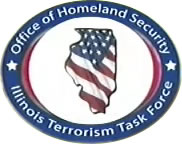 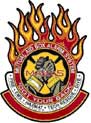     1851 S Taylorville RdDecatur   Phone (217) 429-1031	Fax (217) 429-4236Email: southwheatland511@comcast.netWebsite: southwheatlandfire.comChief Thomas A WilliamsAssistant Chief Dane HodgesMinutes from the SWFPD Meeting 2/17/211. Meeting Called to Order by President Sadowski at 19:00hrs.2. Roll Call:Officers Present – President D. Sadowski, Recording Secretary Josh Sapp, Treasurer Sid Duffer Firefighters – Chief Thomas Williams3. Previous Minutes from meeting dated 1/18/21 were read and approved.4. Treasurer’s report was read and approved.5. Bills were approved and paid.6. Old Business: None7. New Business: None8. Comments from Public: None9. FF Comments: None10. Fire Chief Comments: State and Federal equipment grant applications have been submitted.11. Announcements: None12. Meeting was adjourned at 19:51 hrsNext Meeting will be held on 3/15/21 at 19:00hrs at the SWFPD Building – 1851 S Taylorville Road, Decatur IL   62521.Minutes submitted by Josh Sapp Recording Secretary 